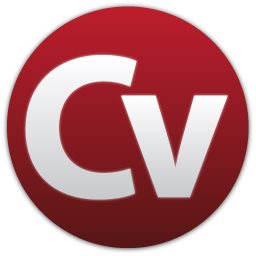 البيانات الشخصية: Personal Informationالاسم : المهندس والاعلامي طارق صاحب عمران مطلك الغانمي.التحصيل الدراسي : بكالوريوس هندسة مكائن ومعدات. الجامعـة: الفرات الأوسط العراقية سنة التخرج : 2006 – 2007م الدور الأول.التقدير الدراسي : متوسط .عدد سنوات الرسوب في الكلية: لا يوجد.درجة مشروع التخرج: ممتاز.التولد : 13 / 6 / 1981م .الحالة الأجتماعية : متزوج. السكن الحالي: العراق / كربلاء.الموبايل : 07803673068 – 07709715397. البريد الأكتروني : tariqgh2000@gmail.com                            الخبـرات العـلميـة :أجادة تامة على الحاسوب والانترنيت, وإجادة برامج ويندوز ومايكروسوفت أوفيس (حاصل على شهادة خبرة في الحاسوب).أجادة تامة على برامج (.( Power Point– Excel- Photoshop– word حائز على جائزة أفضل بحث تخرج في العراق لسنة 2007 بصناعة جهاز (قياس استهلاك منظومات الوقود في المركبات الثقيلة).حاصل على كتاب شكر من قبل وزارة التعليم العالي في سنة 2007م.حاصل على المرتبة الأولى في العراق في الدراسات المهنية لعام 2002 م .العمل في مجال الصحة والسلامة المهنية, والحصول على الكثير من الدورات في هذا المجال. الخبرات العملية :العمل في مجال البناء والإنشاءات والمشاريع الهندسية والمعمارية العملاقة, وذلك من خلال العمل مع عدة شركات عالمية في هذا الاختصاص ومنها شركة (PB) البريطانية في البصرة, وشركة القالب التركية, وشركة البعد الرابع الكويتية في النجف الاشرف, وشركة (CCI Group) العالمية الكندية في كربلاء المقدسة, وشركة الشلال الأزرق, وشركة أسوار العريش, وشركة أوروك في البصرة, وشركة دلتا بغداد.العمل مع شركة (Dutch Foundation) الهولندية المختصة في مجال تثبيت الأساسات الـ(Piles).  العمل في شركة البعد الرابع الكويتية في النجف الأشرف في مجال بناء الدور الجاهزة.العمل في شركة الشلال الأزرق في البصرة في مجال النفط ومد الأنابيب النفطية الـ(Pipe Line).العمل في وزارة العلوم والتكنولوجيا في بغداد من خلال إنشاء وترميم بعض بنايات الوزارة.خبرة في عملية تثبيت الركائز الكونكريتية الـ(PILES).خبرة في أعمال الحدادة (التسليح).خبرة في عملية سحب المياه الجوفية في الموقع الـ(Dewatering). خبرة في عملية إسناد المباني المجاورة الـ((Sheet Pile, والـ(Shoring).خبرة في تثبيت الركائز الكونكريتية الساندة الحولية الـ(Secant Pile) و(Guide Wall).خبرة كبيرة في تطبيق مبادئ السلامة المهنية الـ(Safety ), ومعالجة الأخطاء التي تحدث في داخل الموقع. قدرة كبيرة في كتابة تقارير العمل اليومية والأسبوعية والشهرية.الدورات والورش :حاصل على شهادة اجتياز دورة توتال ستيشن (Total Station) من المعهد كامبرج البريطاني فرع العراق, والتي تضمنت الأتي: كيفية تهيئة الجهاز, والتسوية والتسامت, وقياس المسافات والزوايا والاستقامة, والرفع والتسقيط, والاوفست, والريسكشن أو فري ستيشن أو اني وير, وقياس المسافة العمودية REM، وقياس المسافة بين عاكسين, وحساب المساحة, ونقل البيانات وأوامر اخرى. التدريب العملي على كيفية تصدير الاحداثيات من الاتوكاد إلى الأكسل وبالعكس, وكيفية التعامل مع نقاط BM1, وكيفية رفع وتوقيع مسارات الطرق والمجاري ومسارات خطوط الطاقة, وكيفية توقيع الأسس والأعمدة, وشرح برنامج توبكون لنك, وكيفية عمل تقارير المساحية اليومية.دورة في جهاز المساحي الليفل: كيف عمل الميزانية الشبكية للمشاريع, وكيفية عمل الميزانية الطولية للمشاريع الطرق والمجاري، وكيفية عمل مناسيب لطبقات الرصف، وكيفية تسقيط ورفع المناسيب الانشائية, وكيفية قراءة المخططات الهندسية.دورة في أساسيات تنفيذ المباني من البداية إلى النهاية.دورة في مجال الصحة والسلامة المهنية من قبل الجمعية العراقية للصحة والسلامة والمهنية.ورشة في مكافحة الحريق في داخل البنايات, وفي الإسعافات الاولية.دورة في المواصفات العالمية لنظام إدارة السلامة والصحة المهنية.ورشة عمل في كيفية درء المخاطر الكهربائية والميكانيكية والكيميائية وأعمال اللحام.ورشة في حوادث وإصابات بيئة العمل. محاضرات في سلامة المنزل.دورة في كيفية التعامل مع السقالات.